Муниципальное бюджетное дошкольное образовательное учреждение«Высокогорский детский сад № 2»Справка  о материально  - техническом  обеспечении  образовательной деятельности, оборудования помещений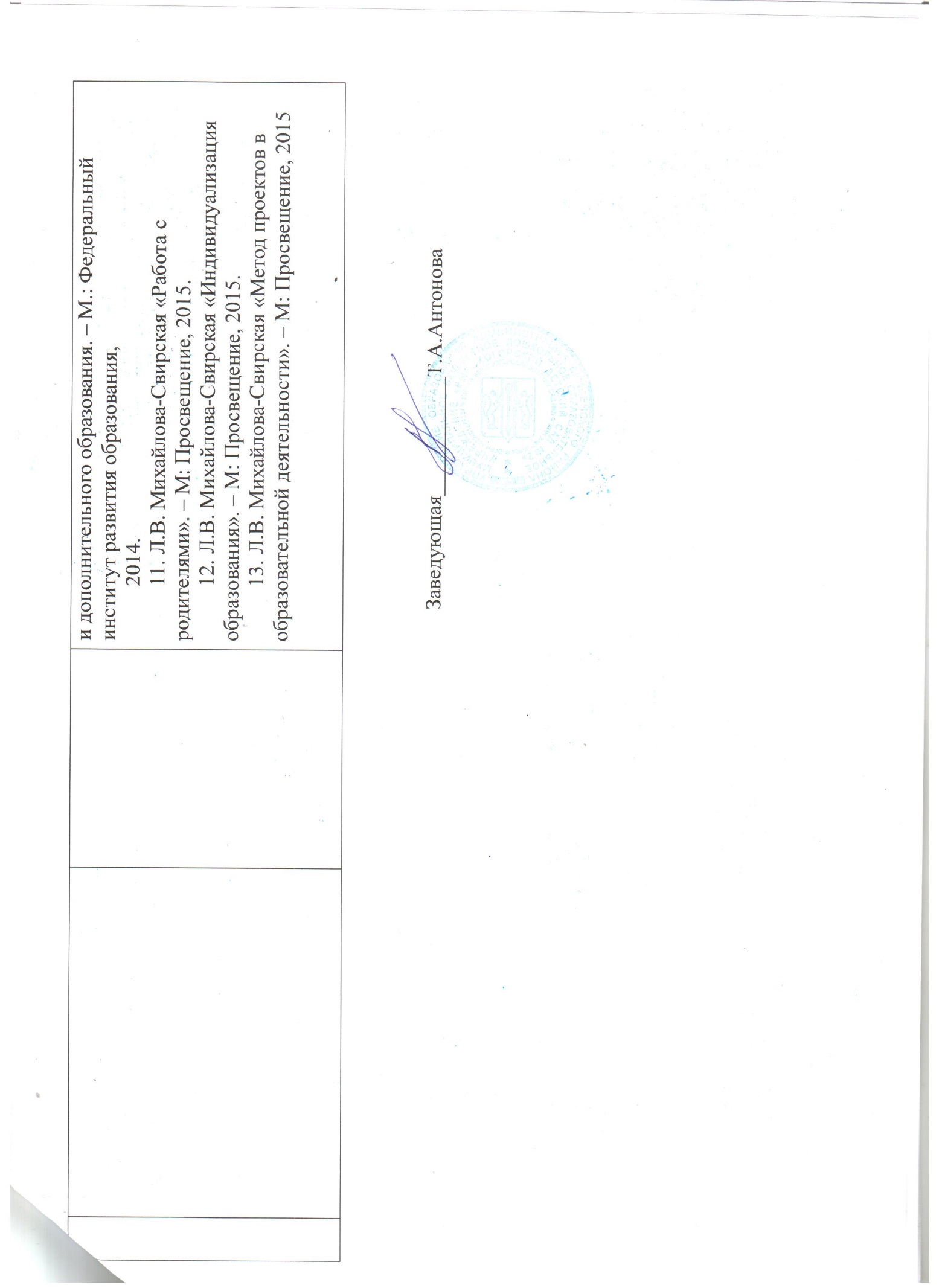 №Наименование (направленность ) образовательной программыАдрес Материально – техническое оснащение 1Основная образовательная программа дошкольного  образованияп.Высокогорский      ул.Мира ,4   Здание                «Солнышко»  и                     « Малышок»Игровое оборудование: Стенка для игрушек  «Домик»-3шт.Детская игровая кухня -3шт.Дом игровой -3шт.Магазин игровой -3шт.Стол детский «Ромашка»-7Горка детская -1шт.Сухой бассейн -1штТехническое оборудование :музыкальный центр-1 шт.приставка DVD  караоке -  1шт.             Мультимедийная  установка -1шт.Фотоаппарат -1штКомпьютер в сборе -1штПринтер цветной -1штНоутбук -2штТелевизор -2штМагнитола -1штМФУ -1шт        Спортивное оборудование :Оборудование  для ходьбы, бега, равновесияДля прыжков Для катания, бросания, ловли  Для ползания и лазания Атрибуты  к  подвижным  и спортивным  играмМат гимнастический -2шт.Спортивная лестница для детей -3шт.          Музыкальное оборудованиеФортепиано-1шт.Детские музыкальные инструменты  Кукольный театр Трещетка – вертушка -8штИгровые ложки -4 штКанстаньеты деревянные – 3штМаракасы -5 штМеталлофон 10 штБубен – 1шт Трещетка пластинчатая -3 штТреугольник набор -1 штНабор ручных колокольчиков -1 шт      Медицинское оборудованиеКушетка для мед.кабинета -1шт.Ростомер -1шт Стол для мед.кабинета – 1шт.Шкаф медицинский -1шт.Стул -1шт.        Методическая литература:по образовательной области «Физическое развитиеФизическое воспитание в детском саду /  Э.Я. Степаненкова. – М.: Мозаика-синтез, 2006.Теория и методика физического воспитания и развития ребенка /  Э.Я. Степаненкова. – М.: Аcademia, 2001.Двигательная активность ребенка в детском саду / М.А. Рунова. – М.: Мозаика-синтез, 2000.Ознакомление с природой через движение / М.А. Рунова, А.В. Бутилова. – М.: Мозаика-синтез, 2006Физкультурное и спортивно-игровое оборудование для дошкольных образовательных учреждений / Т.И. Осокина, Е.А. Тимофеева, М.А. Рунова. – М.: Мозаика-синтез, 1999.Физическая культура – дошкольникам / Л.Д. Глазырина. – М.: Владос, 2004.Физическая культура в младшей группе детского сада /  Л.Д. Глазырина. – М.: Владос, 2005.Физическая культура в средней  группе детского сада / Л.Д. Глазырина. – М.: Владос, 2005.Физическая культура в старшей  группе детского сада / Л.Д. Глазырина. – М.: Владос, 2005.Физическая культура в подготовительной  группе детского сада / Л.Д. Глазырина. – М.: Владос, 2005.Физкультура – это радость / Л.Н. Сивачева. – СПб.: Детство-пресс, 2001.С физкультурой дружить - здоровым быть / М.Д. Маханева. – М.: ТЦ «Сфера», 2009.Нетрадиционные занятия физкультурой в дошкольном образовательном учрежлении / Н.С. Галицына. – М.: Скрепторий, 2004.Физическое развитие и здоровье детей 3-7 лет / Л.В. Яковлева, Р.А. Юдина. – М.: Владос, 2003.Тематические физкультурные занятия и праздники в дошкольном учреждении / А.П. Щербак. – М.:  Владос, 1999.по образовательной области «Социально-коммуникативное развитие»«Я – человек». – Козлова С.А.  М.: Школьная Пресса, 2004.«Дружные ребята» /  Р.С. Буре и др. – М.: Просвещение, 2002.«Одаренный ребенок» / Л.А. Венгер, О.М. Дьяченко и др. – М., 1995.«Юный эколог» // Николаева С.Н.   В кн.: Юный эколог: Программа и условия ее реализации в дошкольном учреждении. - М., 1998.«Золотой ключик» / Г. Г. Кравцов, Е.Е. Кравцова, Е.Л. Бережняковская. –  М., 1989. «Я-ТЫ-МЫ» / О.Л.Князева,Р.Б.Стеркина- М: Просвещение, 2008.«Наследие» /М.Ю.Новицкая – М: Линка-Пресс,2003.«Открой себя» Е.В.Рылеева, изд.Воспитательная система МБДОУ № 118 «Юный гражданин»Шустерман М. Коллективная игра и занятия.по образовательной области «Речевое развитие».Арушанова А.Г. Речь и речевое общение детей: Книга для воспитателей детского сада. – М.: Мозаика-Синтез, 1999. Бондаренко А.К. Дидактические игры в детском саду. – М.: Просвещение, 1985. Грамматические игры в детском саду: Методические рекомендации в помощь воспитателям дошкольных учреждений / Сост. Г.И. Николайчук. – Ровно, 1989. Занятия по развитию речи в детском саду / Под ред. О.С. Ушаковой. – М.: Просвещение, 1993.Илларионова Ю.Г. Учите детей отгадывать загадки. – М.: Просвещение, 1985.Литература и фантазия / Сост. Л.Е. Стрельцова. – М.: Просвещение, 1992.Максаков А.И. Воспитание звуковой культуры речи у детей дошкольного возраста. – М.: 1987.Максаков А.И., Тумакова Г.А. Учите, играя. – М.: Просвещение, 1983.Придумай слово. Речевые игры и упражнения для дошкольников / Под ред. О.С. Ушаковой. – М.: Просвещение, 1966.Скажи по-другому / Речевые Иры, упражнения, ситуации, сценарии / Под ред. О.С. Ушаковой. – Самара, 1994.Тумакова Г.А. Ознакомление дошкольников со звучащим словом. – М.: Просвещение, 1991.Учимся общаться с ребенком: Руководство для воспитателя дет. сада / В.А. Петровский, А.М. Виноградова, Л.М. Кларина и др. – М.: Просвещение, 1993.Гриценко З. Пришли мне чтения доброго…: Методические рекомендации по детской литературе для работающих с детьми 4-6 лет. – М., 1997.Гурович Л., Береговая Л., Логинова В. Ребенок и книга. – СПб., 1996.Крылова Н., Иванова В. Несколько советов педагогу. // Дошкольное воспитание. – 1994. - № 6.по образовательной области «Познавательное развитие»Гризик Т. Познавательное развитие детей 4-5 лет. – М., 1997.Дьяченко О.М. Понимаете ли вы своего ребенка? Советы психолога: Кн. для родителей. – М.: просвещение, Учебная литература, 1996.Ерофеева Т. Изучение возможностей интеллектуального развития ребенка в семье // Современная семья: проблемы и перспективы. – Ростов-на-Дону, 1994.Ерофеева Т. Изучение подходов к организации вариативного обучения детей дошкольного возраста (на материале обучения математике) // Проблемы дошкольного образования: Материалы научной конференции. – М., 1994.Ерофеева Т. Использование игровых проблемно-практических ситуаций в обучении дошкольников элементарной математике // Дошк. воспитание. – 1996. - № 2. – С. 17.Программы, технологии и пособия пособий по образовательной области «Художественно-эстетическое развитие»Грибовская А.А. Детям о народном искусстве.Грибовская А.А.  Аппликация в детском саду (в 2-х частях).Грибовская А.А. Дошкольникам о графике, живописи, архитектуре и скульптуре. – М.  МИПКРО, 2001.Григорьева Г.Г.  Изобразительная деятельность дошкольников. – М.: Академия, 1997.Григорьева Г.Г.  Игровые приемы в обучении дошкольников изобразительной деятельности. М.: Просвещение, 1995.Доронова Т.Н. Дошкольникам об искусстве. – М., 2002.Казакова Т.Г.  Занятие с дошкольниками по изобразительной деятельности: Кн. для воспитателей дет. сада и родителей. – 2-е изд., дораб. – М.: Просвещение, 1996. Казакова Т.Г. Изобразительная деятельность младших дошкольников: Пособие для воспитателя.- М.: Просвещение, 1980.Казакова Т.Г. Развивайте у дошкольников творчество (Конспекты занятий рисованием, лепкой, аппликацией): Пособие для воспитателей дет. сада.- М.: Просвещение, 1985.Комарова Т.С. Занятие по изобразительной деятельности в детском саду: Кн. для воспитателя дет.сада.- 3-е изд., перераб. и доп. – М.: Просвещение, 1991.2Адаптированная образовательная программа дошкольного образования для воспитанника старшего дошкольного возраста с ограниченными возможностями здоровья   легкой умственной  отсталостью.п.Высокогорский      ул.Мира ,4 здание                                « Солнышко»                    Список литературыПри разработке Программы использовались следующие литературные источники, представленные в данном перечне в порядке, учитывающемзначимость и степень влияния их на содержание Программы:1. Н.Е. Веракса, Т.С. Комарова, Т.А. Васильева «Примерная общеобразовательная программа «От рождения до школы». - М.: Мозаикасинтез,2014.2. Т.Б. Филичева, Г.В. Чиркина, Т.В. Туманова, А.В. Лагутина «Коррекция нарушений речи. Программы дошкольных образовательныхучреждений компенсирующего вида для детей с нарушениями речи». – М.: Просвещение, 2014.1. Н.В. Нищева «Примерная адаптированная основная образовательная программа для детей с тяжелыми нарушениями речи (общимнедоразвитием речи) с 3 до 7 лет». – Санкт-Петербург: Детсво-пресс, 20152. И.А. Кузмин Истоковедение. – М.: Издательский дом «Истоки», 2010.3. Н.Н. Авдеева и др. «Основы безопасности детей дошкольного возраста». – «Детство-Пресс»,2004.4. Н.Е. Веракса и др. Познавательное развитие. – М.: Мозаика-синтез, 2014.5. Л.С. Выготский Мышление и речь // Собр. соч.: В 6 т. – Т. 2. – М.: Педагогика, 1982.6. Д.Б. Эльконин Детская психология: учеб. пособие для студ. высш. учеб. заведений / Д.Б. Эльконин; – 4-е изд., стер. – М.: Издательскийцентр «Академия», 2007.7. А.Г. Асмолов Психология личности. Культурно-историческое понимание развития человека. – М., Академия, 2011.8. О.А. Карабанова и др. Организация развивающей предметно-пространственной среды в соответствии с ФГОС ДО - М.: 2014.9. М.Е. Верховкина и др. Путеводитель по ФГОС ДО в таблицах и схемах – Санкт-Петербург: 2014.10. Педагогика достоинства: идеология дошкольного и дополнительного образования. – М.: Федеральный институт развития образования,2014.11. Л.В. Михайлова-Свирская «Работа с родителями». – М: Просвещение, 2015.12. Л.В. Михайлова-Свирская «Индивидуализация образования». – М: Просвещение, 2015.13. Л.В. Михайлова-Свирская «Метод проектов в образовательной деятельности». – М: Просвещение, 20153Адаптированная образовательная программа дошкольного образования  для воспитанника старшего дошкольного возраста с расстройством  аутистического спектрап.Высокогорский      ул.Мира ,4   здание                                       « Солнышко»                    Список литературыПри разработке Программы использовались следующие литературные источники, представленные в данном перечне в порядке, учитывающемзначимость и степень влияния их на содержание Программы:1. Н.Е. Веракса, Т.С. Комарова, Т.А. Васильева «Примерная общеобразовательная программа «От рождения до школы». - М.: Мозаикасинтез,2014.2. Т.Б. Филичева, Г.В. Чиркина, Т.В. Туманова, А.В. Лагутина «Коррекция нарушений речи. Программы дошкольных образовательныхучреждений компенсирующего вида для детей с нарушениями речи». – М.: Просыещение, 2014.1. Н.В. Нищева «Примерная адаптированная основная образовательная программа для детей с тяжелыми нарушениями речи (общимнедоразвитием речи) с 3 до 7 лет». – Санкт-Петербург: Детсво-пресс, 20152. И.А. Кузмин Истоковедение. – М.: Издательский дом «Истоки», 2010.3. Н.Н. Авдеева и др. «Основы безопасности детей дошкольного возраста». – «Детство-Пресс»,2004.4. Н.Е. Веракса и др. Познавательное развитие. – М.: Мозаика-синтез, 2014.5. Л.С. Выготский Мышление и речь // Собр. соч.: В 6 т. – Т. 2. – М.: Педагогика, 1982.6. Д.Б. Эльконин Детская психология: учеб. пособие для студ. высш. учеб. заведений / Д.Б. Эльконин; – 4-е изд., стер. – М.: Издательскийцентр «Академия», 2007.7. А.Г. Асмолов Психология личности. Культурно-историческое понимание развития человека. – М., Академия, 2011.8. О.А. Карабанова и др. Организация развивающей предметно-пространственной среды в соответствии с ФГОС ДО - М.: 2014.9. М.Е. Верховкина и др. Путеводитель по ФГОС ДО в таблицах и схемах – Санкт-Петербург: 2014.10. Педагогика достоинства: идеология дошкольного и дополнительного образования. – М.: Федеральный институт развития образования,2014.11. Л.В. Михайлова-Свирская «Работа с родителями». – М: Просвещение, 2015.12. Л.В. Михайлова-Свирская «Индивидуализация образования». – М: Просвещение, 2015.13. Л.В. Михайлова-Свирская «Метод проектов в образовательной деятельности». – М: Просвещение, 2015